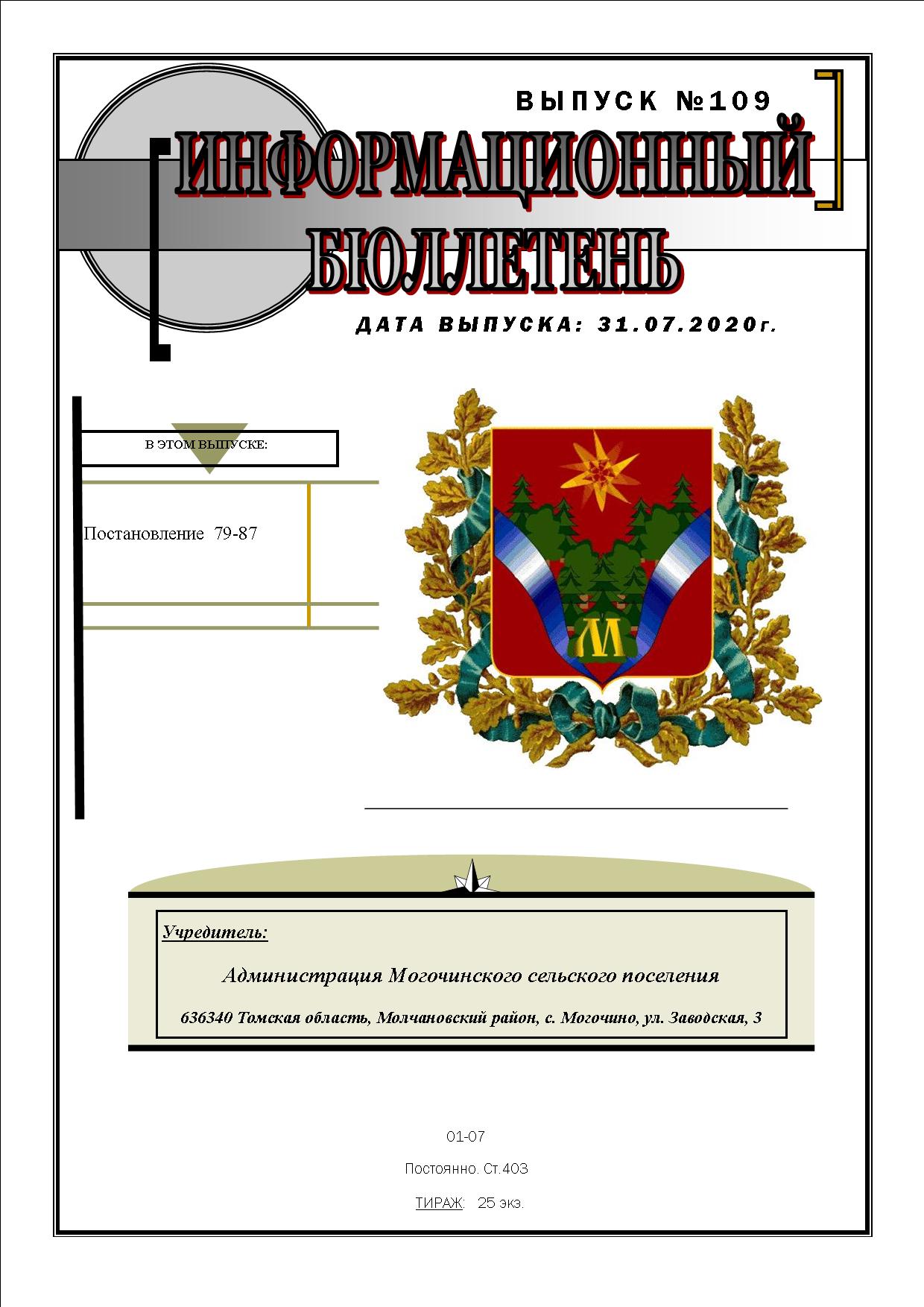 АДМИНИСТРАЦИЯ МОГОЧИНСКОГО СЕЛЬСКОГО ПОСЕЛЕНИЯМОЛЧАНОВСКИЙ РАЙОН, ТОМСКАЯ ОБЛАСТЬПОСТАНОВЛЕНИЕ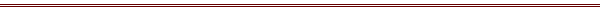 от 03.07.2020								             № 79с.МогочиноО присвоении адреса индивидуальному жилому дому        Руководствуясь пунктом 21 статьи 14. Федерального закона от 06.10.2003 г. № 131 ФЗ «Об общих принципах организации местного самоуправления в Российской Федерации», постановлением Правительства РФ от 19.11.2014г. № 1221 «Об утверждении правил присвоения, изменения и аннулирования адресов».        1.Вновь построенному жилому дому, расположенному на земельном участке: Российская Федерация, Томская область, Молчановский район, с.Могочино, ул. Рабочая 23, присвоить адрес: Российская Федерация, Томская область, Молчановский муниципальный район, Могочинское сельское поселение, с. Могочино, ул. Рабочая д.23.Глава АдминистрацииМогочинского сельского поселения				 А.В.Детлукова			АДМИНИСТРАЦИЯ МОГОЧИНСКОГО СЕЛЬСКОГО ПОСЕЛЕНИЯМОЛЧАНОВСКИЙ РАЙОН, ТОМСКАЯ ОБЛАСТЬПОСТАНОВЛЕНИЕот 9 июля 2020 г.									№ 80с. МогочиноО присвоении адреса земельному участку 	Руководствуясь пунктом 21 статьи 14 Федерального закона от 06.10.2003 г. №131 ФЗ «Об общих принципах организации местного самоуправления в Российской Федерации», постановлением Правительства РФ от 19.11.2014г. №1221 «Об утверждении правил присвоения, изменения и аннулировании адресов» ПОСТАНОВЛЯЮ:Земельному участку для ведения личного подсобного хозяйства, расположенному по адресу: Российская Федерация, Томская область, Молчановский муниципальный район, Могочинское сельское поселение, с. Сулзат, ул. Октябрьская, присвоить адрес: Российская Федерация, Томская область, Молчановский муниципальный район, Могочинское сельское поселение, с. Сулзат, ул. Октябрьская 11.Глава АдминистрацииМогочинского сельского поселения			А.В. ДетлуковаАДМИНИСТРАЦИЯ МОГОЧИНСКОГО СЕЛЬСКОГО ПОСЕЛЕНИЯМОЛЧАНОВСКИЙ РАЙОН, ТОМСКАЯ ОБЛАСТЬПОСТАНОВЛЕНИЕот 13 июля 2020 г.									№ 81с. МогочиноО присвоении адреса земельному участку 	Руководствуясь пунктом 21 статьи 14 Федерального закона от 06.10. 2003 г. №131 ФЗ «Об общих принципах организации местного самоуправления в Российской Федерации», постановлением Правительства РФ от 19.11.2014г. №1221 «Об утверждении правил присвоения, изменения и аннулировании адресов» ПОСТАНОВЛЯЮ:Земельному участку для ведения личного подсобного хозяйства, расположенному по адресу: Российская Федерация, Томская область, Молчановский муниципальный район, Могочинское сельское поселение, с. Сулзат, присвоить адрес: Российская Федерация, Томская область, Молчановский муниципальный район, Могочинское сельское поселение, с. Сулзат, ул. Диспетчерская 1а.Глава АдминистрацииМогочинского сельского поселения			А.В. ДетлуковаАДМИНИСТРАЦИЯ МОГОЧИНСКОГО СЕЛЬСКОГО ПОСЕЛЕНИЯМОЛЧАНОВСКИЙ РАЙОН, ТОМСКАЯ ОБЛАСТЬПОСТАНОВЛЕНИЕот 13.07.2020								             № 82с.МогочиноО присвоении адреса  индивидуальному жилому дому        Руководствуясь пунктом 21 статьи 14. Федерального закона от 06.10.2003 г. № 131 ФЗ «Об общих принципах организации местного самоуправления в Российской Федерации», постановлением Правительства РФ от 19.11.2014г. № 1221 «Об утверждении правил присвоения, изменения и аннулирования адресов».        Вновь построенному жилому дому, расположенному  на земельном участке: Российская Федерация, Томская область, Молчановский район, Могочинское сельское поселение, с. Сулзат, ул. Лесная 14, присвоить адрес: Российская Федерация, Томская область, Молчановский муниципальный район, Могочинское сельское поселение, с.Сулзат, ул. Лесная д.14.Глава АдминистрацииМогочинского сельского поселения				 А.В.Детлукова			АДМИНИСТРАЦИЯ МОГОЧИНСКОГО СЕЛЬСКОГО ПОСЕЛЕНИЯМОЛЧАНОВСКИЙ РАЙОН, ТОМСКАЯ ОБЛАСТЬПОСТАНОВЛЕНИЕот 13 июля 2020 г.									№ 83с. МогочиноО присвоении адреса земельному участку 	Руководствуясь пунктом 21 статьи 14 Федерального закона от 06.10. 2003 г. №131 ФЗ «Об общих принципах организации местного самоуправления в Российской Федерации», постановлением Правительства РФ от 19.11.2014г. №1221 «Об утверждении правил присвоения, изменения и аннулировании адресов» ПОСТАНОВЛЯЮ:Земельному участку для строительства магазина, расположенному по адресу: Российская Федерация, Томская область, Молчановский муниципальный район, Могочинское сельское поселение, с. Сулзат, ул. Гологя,  присвоить адрес: Российская Федерация, Томская область, Молчановский муниципальный район, Могочинское сельское поселение, с. Сулзат, ул. Гоголя 1а.Глава АдминистрацииМогочинского сельского поселения			А.В. ДетлуковаАДМИНИСТРАЦИЯ МОГОЧИНСКОГО СЕЛЬСКОГО ПОСЕЛЕНИЯМОЛЧАНОВСКИЙ РАЙОН, ТОМСКАЯ ОБЛАСТЬПОСТАНОВЛЕНИЕот 13 июля 2020 г.									№ 84с. МогочиноО присвоении адреса земельному участку 	Руководствуясь пунктом 21 статьи 14 Федерального закона от 06.10. 2003 г. №131 ФЗ «Об общих принципах организации местного самоуправления в Российской Федерации», постановлением Правительства РФ от 19.11.2014г. №1221 «Об утверждении правил присвоения, изменения и аннулировании адресов» ПОСТАНОВЛЯЮ:Земельному участку с кадастровым номером 70:10:0100017:650 для ведения личного подсобного хозяйства, расположенному по адресу: Российская Федерация, Томская область, Молчановский муниципальный район, Могочинское сельское поселение, с. Сулзат, ул. Клубная  присвоить адрес: Российская Федерация, Томская область, Молчановский муниципальный район, Могочинское сельское поселение, с. Сулзат, ул. Клубная 9/1.Глава АдминистрацииМогочинского сельского поселения			А.В. ДетлуковаАДМИНИСТРАЦИЯ МОГОЧИНСКОГО СЕЛЬСКОГО ПОСЕЛЕНИЯМОЛЧАНОВСКИЙ РАЙОН, ТОМСКАЯ ОБЛАСТЬПОСТАНОВЛЕНИЕОт 14 июля 2020г.								№ 85с.МогочиноО предоставлении жилого помещенияНа основании решения жилищной комиссии (протокол №10 от 14.07.2020 года)ПОСТАНОВЛЯЮ:Предоставить квартиру по договору социального найма жилого помещения Белоусову Евгению Васильевичу, по адресу: Томская обл., Молчановский р-н., с.Сулзат, ул. Нагорная д.2 кв.3, общей площадью 40,0кв.м., количество комнат 2, степень благоустройства – 10категория.Секретарю жилищной комиссии С.В.Тюриной направить уведомление Белоусову Е.В.Контроль за исполнением настоящего постановления оставляю за собой.Глава Могочинского сельского поселения							А.В.ДетлуковаАДМИНИСТРАЦИЯ МОГОЧИНСКОГО СЕЛЬСКОГО ПОСЕЛЕНИЯМОЛЧАНОВСКИЙ РАЙОН, ТОМСКАЯ ОБЛАСТЬПОСТАНОВЛЕНИЕОт 30 июля 2020г.								№ 87с.МогочиноО перенумерации земельногоучасткаВ связи с изменением нумерации строений и сооружений, находящихся на земельных участках в с.Могочино Могочинского сельского поселения и целях надлежащего кадастрового учета данных земельных участков, руководствуясь ст.11 Земельеого Кодекса РФПОСТАНОВЛЯЮ:Изменить адрес земельного участка с кадастровым номером 70:10:0102001:224 Томская область, Молчановский район, с.Могочино, ул. Колхозная 21/2 на адрес Российская Федерация, Томская область, Молчановский район, с.Могочино, ул. Колхозная 17/2. Постановление подлежит опубликованию в информационном бюллетене. Контроль за исполнением настоящего постановления оставляю за собой.Глава Могочинского сельского поселения							А.В.Детлукова